Dacia dosahuje svoj najvyŠŠí podiel na európskom retail trhuDacia predala v roku 2022 573 800 vozidiel, čo predstavuje nárast o 6,8 % na klesajúcom trhu v porovnaní s rokom 2021.Značka dosiahla významný míľnik a od roku 2004 predala svoje 8-miliónte vozidlo. Dacia dosiahla rekordné podiely na trhu, čo predstavuje:3,7 % predaja osobných a úžitkových vozidiel* v Európe (nárast o 0,5 bodu v porovnaní s rokom   2021)4,2 % predaja OV* v Európe (nárast o 0,7 bodu v porovnaní s rokom 2021)7,6 % predaja OV** retail klientele (hlavný prispievateľ k úspechu značky) v Európe (nárast o  1,4 bodu v porovnaní s rokom 2021), čím si upevnila svoje tretie miesto.Tento úspech bol poháňaný robustným produktovým plánom so štyrmi kľúčovými modelmi:Dacia Sandero: 229 500 predaných kusov, čo predstavuje nárast o 1,2 % v porovnaní s rokom 2021; Sandero je najpredávanejšie vozidlo na európskom retail trhu od roku 2017Dacia Duster: 197 100 predaných kusov, čo predstavuje nárast o 5,8 % v porovnaní s rokom 2021; Duster je druhé najpredávanejšie vozidlo na európskom retail trhu v roku 2022 a najpredávanejšie SUV na maloobchodnom trhu od roku 2018Dacia Jogger: 56 800 predaných kusov v prvom roku;  Jogger je druhé najpredávanejšie vozidlo segmentu C mimo SUV na európskom retail trhuDacia Spring: 48 900 predaných kusov, čo predstavuje nárast o 75 % v porovnaní s rokom 2021;  Spring je tretie najpredávanejšie elektrické vozidlo na európskom retail trhuDacia pokračuje v definovaní základných prvkov, jedinečného postavenia podporovaného jej zákazníkmi, čo dokazuje miera získavania a udržania zákazníkov značky, ktorá je lídrom na trhu. *OV+ĽÚV, OV = Rakúsko, Belgicko, Bulharsko, Chorvátsko, Česká republika, Dánsko, Estónsko, Fínsko, Francúzsko (vrátane DOM-TOM), Nemecko, Grécko, Maďarsko, Island, Írsko, Taliansko, Lotyšsko, Litva, Luxembursko , Malta, Holandsko, Nórsko, Poľsko, Portugalsko, Cyperská republika, Rumunsko, Slovensko, Slovinsko, Španielsko + Kanárske ostrovy, Švédsko, Švajčiarsko, Spojené kráľovstvo**Maloobchodné OV = Rakúsko, Belgicko, Chorvátsko, Česká republika, Dánsko, Fínsko, Francúzsko, Nemecko, Maďarsko, Taliansko, Luxembursko, Holandsko, Nórsko, Poľsko, Portugalsko, Rumunsko, Slovensko, Slovinsko, Španielsko, Švédsko, Švajčiarsko, Spojené štáty- Kráľovstvo•V roku 2023 sa očakáva, že trh bude aj naďalej ovplyvňovať globálny dodávateľský reťazec a problémy logistiky. Dacia si zachová svoju dynamiku:uvedenie celého sortimentu s novou výraznou vizuálnou identitou do showroomov od januára;rozšírenie ponuky elektrifikovaných vozidiel o Jogger HYBRID 140 a Spring vybavený novým motorom ELECTRIC 65;na jar uvedenie novej úrovne výbavy Extreme pre celý rad; apokračovanie v modernizácii svojej predajnej a servisnej siete v súlade s novou identitou značky.TRI REKORDNÉ PODIELY NA TRHUNapriek pretrvávajúcim výzvam automobilového priemyslu, ako je pandémia Covid-19, nedostatok elektronických komponentov a logistické problémy, predala Dacia v roku 2022 pôsobivých 573 800 vozidiel, čo predstavuje nárast o 6,8 % v porovnaní s rokom 2021. Značka tiež dosiahla významný míľnik v roku 2022, predajom svojho  8 miliontého vozidla na svete od roku 2004.Trhy, na ktorých sa predávajú vozidlá Dacia, klesli o 5,5 % v porovnaní s rokom 2021. Silný výkon značky potvrdzuje relevantnosť jej pozície ponúkať najlepšiu hodnotu za vynaložené peniaze, keďže sa jej nový rad ukázal ako obľúbená voľba medzi konečnými zákazníkmi. V roku 2022 dosiahla Dacia rekordný trhový podiel v Európe so 7,6 % predaja osobných vozidiel retail zákazníkom, čím posilnila svoju pozíciu už druhý rok po sebe (v roku 2021 si pripísala 6,2 % podiel). Značka tiež predstavovala rekordných 3,7 % predaja OV+ĽÚV* v Európe (nárast o 0,5 bodu oproti roku 2021) a 4,2 % predaja OV* (nárast o 0,7 bodu oproti roku 2021).Dacia si nielen udržala vedúce postavenie v Maroku, ale presadila sa aj v Európe, pričom objem predaja osobných vozidiel vzrástol o 15,4 % napriek 4 % poklesu trhu.Vo Francúzsku, najväčšom trhu značky, bolo v roku 2022 zaregistrovaných 130 800 osobných vozidiel  značky Dacia, čo predstavuje nárast o 4,5 % v porovnaní s rokom 2021, a to aj napriek poklesu trhu o 7,8 %. Tento výkon posunul podiel značky Dacia na trhu o jeden percentuálny bod na 8,6 %, čím sa značka po prvýkrát umiestnila na treťom mieste na trhu s osobnými vozidlami. Dacia predstavovala 15,8 % predaja retail  zákazníkom (nárast o 1,3 bodu), čo znamená, že každý šiesty koncový zákazník si v roku 2022 vybral Daciu.V Nemecku, na trhu, ktorému dominujú vozidlá segmentu C, Dacia zaznamenala svoj doteraz najsilnejší výkon, keď dosiahla 50 % nárast objemu predaja so 60 300 vozidlami predanými maloobchodným zákazníkom, čo predstavuje viac ako 2 % predaja osobných vozidiel a vôbec  po prvýkrát 5 % predaja osobných vozidiel retail zákazníkom. Dacia predbehla niektoré dobre zavedené značky a obsadila šieste miesto na retail trhu.Dacia tiež získala väčší podiel na trhu v Taliansku, kde predala 67 300 osobných vozidiel, čo je o 9,2 % viac ako v roku 2021, a to aj napriek poklesu trhu o 9,7 %. Jej podiel na trhu OV (5,1 %) vzrástol o 0,9 bodu v porovnaní s rokom 2021. Dacia sa posunula z piateho na štvrté miesto v predaji v retail segmente, pričom dosiahla trhový podiel 8,3 % (nárast o 2 body v porovnaní s rokom 2021).V Španielsku predala Dacia 37 800 osobných automobilov – o 2,7 % viac ako v roku 2021 – napriek poklesu trhu o 5,3 %, čo predstavovalo 4,7 % predaja osobných vozidiel, čo je o 0,4 bodu viac v porovnaní s rokom 2021. Dacia sa umiestnila na štvrtom mieste v predaji v retail segmente, pričom dosiahla trhový podiel 8,1 % (nárast o 0,6 bodu v porovnaní s rokom 2021).V Spojenom kráľovstve Dacia viac ako zdvojnásobila svoj objem predaja s rastom 55 % v roku 2021, a to aj napriek poklesu trhu o 2 %. Podiel značky na maloobchodnom trhu vzrástol z 2,0 % v roku 2021 na 3,1 %, čím sa Dacia umiestnila na 13. pozícii (o päť miest vyššie).Ostatné trhy výrazne prispeli k silnému výkonu značky Dacia v roku 2022. V Rumunsku  značka predstavovala viac ako 30 % predaja osobných vozidiel, čo je o 2 body viac v porovnaní s rokom 2021. V Portugalsku a Belgicku si Dacia udržala prvé miesto v predaji v retail segmente.Pri pohľade na východnú Európu vzrástol predaj OV o viac ako 30 % v pobaltských štátoch, na Slovensku a v Českej republike.V Turecku predala Dacia o 30 % viac osobných vozidiel ako v roku 2021 a dosiahla trhový podiel vyše 6 %, čo je o 1,1 bodu viac v porovnaní s rokom 2021.Silný produktový plán zahŕňajúci 4 kľúčové modelyDacia  v priebehu necelých 15 mesiacov uviedla na trh štyri nové kľúčové modely. Konkrétne Sandero, Spring a Duster v roku 2021 a Jogger v roku 2022. Na konci roka 2022 všetky štyri modely profitovali z posledného kroku v novej stratégii nasadenia identity Dacia – prijatie novej vizuálnej identity značky. To zahŕňalo nové farby a rozpoznateľný emblém Dacia Link s minimalistickými písmenami „D“ a „C“, ktoré do seba zapadajú ako články reťaze, čo evokuje robustnosť a jednoduchosť.Každý model prispel k rastu Dacia v roku 2022.V roku 2022 sa predalo 229 500 kusov modelu Sandero (čo predstavuje nárast o 1,2 % oproti roku 2021). Už šiesty rok po sebe bolo Sandero najpredávanejším modelom na európskom retail trhu a druhým najpredávanejším osobným vozidlom v Európe vo všetkých predajných kanáloch.Podobne aj Duster si udržal prvé miesto na európskom retail trhu SUV – pozíciu si drží od roku 2018 – a stal sa druhým najpredávanejším vozidlom na európskom trhu koncových klientov hneď za modelom Sandero. S 197 100 predanými jednotkami vo všetkých krajinách v roku 2022 (čo predstavuje nárast o 5,8 % v porovnaní s rokom 2021) sa od uvedenia na trh v roku 2010 dostalo na cesty viac ako 2 milióny vozidiel Duster.V roku 2022 sa predalo 48 900 kusov plne elektrického modelu Spring, čo predstavuje nárast o 75 % oproti roku 2021). Od svojho uvedenia na trh v roku 2021 si Spring získal viac ako 100 000 zákazníkov, z ktorých tri štvrtiny sú retail zákazníci. Spring patrí medzi najpredávanejšie elektrické vozidlá na európskom retail trhu.V roku 2022, v prvom roku predaja, bolo predaných 56 800 kusov modelu Jogger, čím sa tento model zaradil na druhé miesto medzi vozidlami segmentu C mimo SUV predávanými na európskom retail trhu. Časť príťažlivosti Dacia spočíva v jej širokej škále výbavy a možností motorizácií. Viac ako 70 % zákazníkov si naďalej vyberá tie najlepšie vybavené verzie.Jeden z troch zákazníkov značky Dacia a 58 % zákazníkov modelu Jogger si vyberá ECO-G 100 – dvojpalivový benzínový/LPG motor, ktorý produkuje o 10 % menej emisií CO2 v priemere (118 g CO2/km) ako ekvivalentný benzínový motor a keď dve nádrže vozidla sú naplnené, ponúka dojazd cez 1 000 km.Spring prichádza ako skutočný impulz pre elektrickú mobilitu a je preferovaným vozidlom pre 93 % prvých kupujúcich elektrických vozidiel na retail trhu.K príťažlivosti značky Dacia prispieva aj jej schopnosť získať a udržať si svojich zákazníkov. V rámci „Europe 5“, ktorý zahŕňa Francúzsko, Spojené kráľovstvo, Nemecko, Taliansko a Španielsko, šesť z 10 zákazníkov značky Dacia  predtým nebolo zákazníkom Skupiny Renault. Osem z 10 zákazníkov značky Dacia si kúpi ďalšie vozidlo Skupiny Renault.Pozitívna výhliadka do roku 2023Od začiatku januára je v showroomoch vystavený celý rad s novou odvážnou identitou Dacia. Značka si zachováva svoju dynamiku rozširovaním svojej ponuky elektrifikovaných vozidiel. Jogger HYBRID 140 – vôbec prvý hybrid od značky Dacia – je najdostupnejšie hybridné rodinné vozidlo na trhu. Jogger HYBRID 140, vybavený osvedčenou, vysokovýkonnou technológiou Renault, je vybavený systémom automatickej prevodovky bez spojky a ponúka zákazníkom vyšší výkon, komfort a spotrebu paliva, s emisiami CO2 od 108 g/km. Pružina vybavená novým (65 k/48 kW) motorom ELECTRIC 65 ponúka vyšší výkon a zabezpečuje lepšiu akceleráciu a zotavenie. Taktiež otvára novú, širokú škálu Extreme výbavy.V druhej polovici roka bude úroveň výbavy Extreme dostupná pre celý rad, pričom stavia na koncepte, ktorý bol dobre prijatý pri uvedení modelu Jogger a stelesňuje outdoorového ducha Dacia.Od začiatku roku 2022 Dacia modernizuje svoju distribučnú sieť v súlade s novou identitou značky. Tento ambiciózny projekt sa snaží zvýšiť viditeľnosť a príťažlivosť predajných miest a vytvoriť nové vnútorné prostredie, ktoré je funkčné, flexibilné a ekologicky zodpovedné. Do konca roka 2022 už bolo modernizovaných 10 % miest v distribučnej sieti Dacia. Toto percento sa má v roku 2023 zvýšiť“Údaje o objeme predaja a podielu  značky Dacia v Európe v roku 2022 vzrástli, čím sa potvrdila relevantnosť našej stratégie založenej na predefinovaní základných prvkov a prispôsobení našich produktov potrebám zákazníkov. V roku 2023 sa chystáme stavať na tejto dynamike rozšírením našej ponuky elektrifikovaných vozidiel, pričom zostaneme verní pozícii spoločnosti Dacia, ktorá ponúka našim zákazníkom jednoduchosť a najlepšiu hodnotu za peniaze..” Xavier Martinet, SVP Marketing, Sales & Operations Dacia 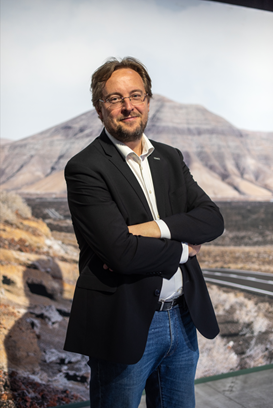 O značke DaciaZnačka vznikla v roku 1968 a od roku 2004 pôsobí na európskom trhu a v oblasti Stredomoria. Dacia vždy ponúkala autá s najlepším pomerom ceny a kvality a to neustálym predefinovaním toho podstatného. Dacia zásadne mení pravidlá hry. Ponúka jednoduché, viacúčelové a spoľahlivé autá v súlade so životným štýlom svojich zákazníkov: Logan, úplne nové vozidlo za cenu jazdeného; Sandero, najpredávanejšie vozidlo európskym súkromným zákazníkom; Duster, najdostupnejšie SUV na trhu a Spring, šampión v dostupnej elektromobilite v Európe. Dacia je značka patriaca pod Skupinu Renault, ktorá pôsobí v 44 krajinách. Od roku 2004 predala viac ako 7 miliónov vozidiel.Dacia na Linkedin: https://www.linkedin.com/company/dacia/atTLAČOVÁ SPRÁVA19/01/2023